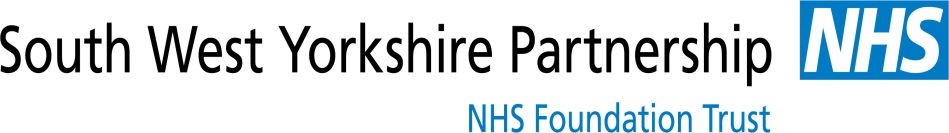 Equality and diversity monitoringTo ensure that we provide the best service for our community, & not knowingly discriminate against any section of society, it is important for us to gather the following information.  You do not have to answer any of these questions, but we would be very grateful if you would. The categories & terms used are taken from the 2011 Census & worded according to our students’ preferences. Information provided will remain confidential.Recovery College CharterThe Recovery College aims to create an environment that encourages learning and where those attending feel they are supported.  This charter is designed to help understand what is expected from you and of us, whilst accessing the college.What you can expect from us:We will respect you as an individual at all times.  We will do this by:Respecting your values, opinions and beliefsEquality of opportunity, free of harassment and discriminationHelping people that support you to access courses e.g. a career, friend or interpreterBehaving in a way that fosters a shared understanding and mutual respectEncouragement to take responsibility for your own learning and development Opportunities for you to comment on and review the courses and facilities on offerClear information about the courses on offerThe chance to celebrate successSuitably trained facilitators and volunteers who are committed to the quality of your experience and to their own professional developmentWhat we expect from you:Respect the rights, choices, beliefs and opinions of othersCommit to attending course/workshop you have enrolled onDo my best to inform the college ahead of time, if I am going to be late or miss a session and return from my breaks in a timely mannerRespect the college environment and equipmentEnsure mobile phones are on silent/turned off before entering any learning areaIf I act in a way that may put myself or others at risk, I understand I may be asked to leave the courseAvoid the use of language or terminology that might offend othersDo not attend the college if under the influence of alcohol or substances, because if affects my ability to learn and/or ability to conduct myself respectfully.I agree to behave appropriately within the learning environment and accept guidance from the course facilitatorKeep us informed of any special needs or requirements you have so we can support you in the best way possible  Seek early advice and support whenever you need clarification, or if you have a problemI will keep any personal/private information heard during any course strictly confidential  By filling out this form and enrolling on these courses, I am confirming that I will attend these courses and abide by the College’s code of conduct. I understand that failure to attend these courses without contacting the Recovery College beforehand may result in a period of time where I am unable to attend any courses that I have enrolled on or was planning to enrol on. I also understand that if I am in danger, or there is a risk to myself or others, the information that I have given may be shared with others to ensure everyone’s health and safety. We shall let you know if we have to share this information.Name………………………………………………………………..        Signature…………………………………………………       Date……………………………Please return your completed four page enrolment form to: Recovery College Calderdale, Hope Street Resource Centre, Hope Street, Halifax, HX1 5DW.Student enrolment and course booking formAn electronic version can also be completed on line; please visit:www.calderdalerecoverycollege.co.ukStudent enrolment and course booking formAn electronic version can also be completed on line; please visit:www.calderdalerecoverycollege.co.ukStudent enrolment and course booking formAn electronic version can also be completed on line; please visit:www.calderdalerecoverycollege.co.ukStudent enrolment and course booking formAn electronic version can also be completed on line; please visit:www.calderdalerecoverycollege.co.ukStudent enrolment and course booking formAn electronic version can also be completed on line; please visit:www.calderdalerecoverycollege.co.ukStudent enrolment and course booking formAn electronic version can also be completed on line; please visit:www.calderdalerecoverycollege.co.ukStudent enrolment and course booking formAn electronic version can also be completed on line; please visit:www.calderdalerecoverycollege.co.ukStudent enrolment and course booking formAn electronic version can also be completed on line; please visit:www.calderdalerecoverycollege.co.ukStudent enrolment and course booking formAn electronic version can also be completed on line; please visit:www.calderdalerecoverycollege.co.ukYour detailsYour detailsYour detailsYour detailsYour detailsYour detailsYour detailsYour detailsYour detailsTitle (Miss/Mrs/Ms/Mr/etc.):Title (Miss/Mrs/Ms/Mr/etc.):Title (Miss/Mrs/Ms/Mr/etc.):First name:First name:First name:First name:Surname:Surname:Date of birth:Age:Age:Current address:Post code:Current address:Post code:Current address:Post code:Current address:Post code:Current address:Post code:Current address:Post code:Landline telephone number:Landline telephone number:Landline telephone number:Current address:Post code:Current address:Post code:Current address:Post code:Current address:Post code:Current address:Post code:Current address:Post code:Mobile telephone number:Mobile telephone number:Mobile telephone number:Current address:Post code:Current address:Post code:Current address:Post code:Current address:Post code:Current address:Post code:Current address:Post code:Email address:       Email address:       Email address:       Email address:       Email address:       Email address:       Email address:       Email address:       Email address:       EMERGENCY CONTACT INFORMATION This is the person we would notify in case of an emergency (e.g. friend, family member, health professional).EMERGENCY CONTACT INFORMATION This is the person we would notify in case of an emergency (e.g. friend, family member, health professional).EMERGENCY CONTACT INFORMATION This is the person we would notify in case of an emergency (e.g. friend, family member, health professional).EMERGENCY CONTACT INFORMATION This is the person we would notify in case of an emergency (e.g. friend, family member, health professional).EMERGENCY CONTACT INFORMATION This is the person we would notify in case of an emergency (e.g. friend, family member, health professional).EMERGENCY CONTACT INFORMATION This is the person we would notify in case of an emergency (e.g. friend, family member, health professional).EMERGENCY CONTACT INFORMATION This is the person we would notify in case of an emergency (e.g. friend, family member, health professional).EMERGENCY CONTACT INFORMATION This is the person we would notify in case of an emergency (e.g. friend, family member, health professional).EMERGENCY CONTACT INFORMATION This is the person we would notify in case of an emergency (e.g. friend, family member, health professional).Name of contact:Name of contact:Relationship to you:Relationship to you:Relationship to you:Relationship to you:Relationship to you:Relationship to you:Their telephone number: Their address:Their address:Their address:Their address:Their address:Their address:Their address:Their address:Their address:How can we contact you?We promise we will not bombard you!  We will usually contact you by post, but please tick all options that you are happy for us to contact you by:How can we contact you?We promise we will not bombard you!  We will usually contact you by post, but please tick all options that you are happy for us to contact you by:How can we contact you?We promise we will not bombard you!  We will usually contact you by post, but please tick all options that you are happy for us to contact you by:How can we contact you?We promise we will not bombard you!  We will usually contact you by post, but please tick all options that you are happy for us to contact you by:How can we contact you?We promise we will not bombard you!  We will usually contact you by post, but please tick all options that you are happy for us to contact you by:How can we contact you?We promise we will not bombard you!  We will usually contact you by post, but please tick all options that you are happy for us to contact you by:How can we contact you?We promise we will not bombard you!  We will usually contact you by post, but please tick all options that you are happy for us to contact you by:How can we contact you?We promise we will not bombard you!  We will usually contact you by post, but please tick all options that you are happy for us to contact you by:How can we contact you?We promise we will not bombard you!  We will usually contact you by post, but please tick all options that you are happy for us to contact you by: Telephone                          Text                          Post                       E mail Telephone                          Text                          Post                       E mail Telephone                          Text                          Post                       E mail Telephone                          Text                          Post                       E mail Telephone                          Text                          Post                       E mail Telephone                          Text                          Post                       E mail Telephone                          Text                          Post                       E mail Telephone                          Text                          Post                       E mail Telephone                          Text                          Post                       E mailChosen course (s)/workshop (s)Chosen course (s)/workshop (s)Chosen course (s)/workshop (s)Chosen course (s)/workshop (s)Chosen course (s)/workshop (s)Chosen course (s)/workshop (s)What would you like to achieve from attending each course?What would you like to achieve from attending each course?What would you like to achieve from attending each course?Course title:	Course title:	Course title:	Course title:	Start date :	Start date :	I would like to:I would like to:I would like to:Course title:Course title:Course title:Course title:Start date:Start date:I would like to:I would like to:I would like to:Course title:Course title:Course title:Course title:Start date:Start date:I would like to:I would like to:I would like to:Background informationThis information is for monitoring purposes only and will be kept confidential.Please tick whether you are:Background informationThis information is for monitoring purposes only and will be kept confidential.Please tick whether you are:Background informationThis information is for monitoring purposes only and will be kept confidential.Please tick whether you are:Background informationThis information is for monitoring purposes only and will be kept confidential.Please tick whether you are:Background informationThis information is for monitoring purposes only and will be kept confidential.Please tick whether you are:Background informationThis information is for monitoring purposes only and will be kept confidential.Please tick whether you are:Background informationThis information is for monitoring purposes only and will be kept confidential.Please tick whether you are:Background informationThis information is for monitoring purposes only and will be kept confidential.Please tick whether you are:Background informationThis information is for monitoring purposes only and will be kept confidential.Please tick whether you are:Someone who is/has used mental health services  currently  previously  Friend/family/carer of someone who uses mental health services currently previously   A SWYPFT member of staff  A staff member from another service  Other (please specify): …………………………………………………………………………………                      Prefer not to saySomeone who is/has used mental health services  currently  previously  Friend/family/carer of someone who uses mental health services currently previously   A SWYPFT member of staff  A staff member from another service  Other (please specify): …………………………………………………………………………………                      Prefer not to saySomeone who is/has used mental health services  currently  previously  Friend/family/carer of someone who uses mental health services currently previously   A SWYPFT member of staff  A staff member from another service  Other (please specify): …………………………………………………………………………………                      Prefer not to saySomeone who is/has used mental health services  currently  previously  Friend/family/carer of someone who uses mental health services currently previously   A SWYPFT member of staff  A staff member from another service  Other (please specify): …………………………………………………………………………………                      Prefer not to saySomeone who is/has used mental health services  currently  previously  Friend/family/carer of someone who uses mental health services currently previously   A SWYPFT member of staff  A staff member from another service  Other (please specify): …………………………………………………………………………………                      Prefer not to saySomeone who is/has used mental health services  currently  previously  Friend/family/carer of someone who uses mental health services currently previously   A SWYPFT member of staff  A staff member from another service  Other (please specify): …………………………………………………………………………………                      Prefer not to saySomeone who is/has used mental health services  currently  previously  Friend/family/carer of someone who uses mental health services currently previously   A SWYPFT member of staff  A staff member from another service  Other (please specify): …………………………………………………………………………………                      Prefer not to saySomeone who is/has used mental health services  currently  previously  Friend/family/carer of someone who uses mental health services currently previously   A SWYPFT member of staff  A staff member from another service  Other (please specify): …………………………………………………………………………………                      Prefer not to saySomeone who is/has used mental health services  currently  previously  Friend/family/carer of someone who uses mental health services currently previously   A SWYPFT member of staff  A staff member from another service  Other (please specify): …………………………………………………………………………………                      Prefer not to sayIndividual and learning needsThe Recovery College is committed to supporting all of our learners. Please tell us you have any specific support or learning requirements that you think we should be aware of and how we can help with these. These may include, but are not limited to, large print course materials, level building access, extra breaks, one to one support to help to work towards your learning plan?Individual and learning needsThe Recovery College is committed to supporting all of our learners. Please tell us you have any specific support or learning requirements that you think we should be aware of and how we can help with these. These may include, but are not limited to, large print course materials, level building access, extra breaks, one to one support to help to work towards your learning plan?Individual and learning needsThe Recovery College is committed to supporting all of our learners. Please tell us you have any specific support or learning requirements that you think we should be aware of and how we can help with these. These may include, but are not limited to, large print course materials, level building access, extra breaks, one to one support to help to work towards your learning plan?Individual and learning needsThe Recovery College is committed to supporting all of our learners. Please tell us you have any specific support or learning requirements that you think we should be aware of and how we can help with these. These may include, but are not limited to, large print course materials, level building access, extra breaks, one to one support to help to work towards your learning plan?Individual and learning needsThe Recovery College is committed to supporting all of our learners. Please tell us you have any specific support or learning requirements that you think we should be aware of and how we can help with these. These may include, but are not limited to, large print course materials, level building access, extra breaks, one to one support to help to work towards your learning plan?Individual and learning needsThe Recovery College is committed to supporting all of our learners. Please tell us you have any specific support or learning requirements that you think we should be aware of and how we can help with these. These may include, but are not limited to, large print course materials, level building access, extra breaks, one to one support to help to work towards your learning plan?Individual and learning needsThe Recovery College is committed to supporting all of our learners. Please tell us you have any specific support or learning requirements that you think we should be aware of and how we can help with these. These may include, but are not limited to, large print course materials, level building access, extra breaks, one to one support to help to work towards your learning plan?Individual and learning needsThe Recovery College is committed to supporting all of our learners. Please tell us you have any specific support or learning requirements that you think we should be aware of and how we can help with these. These may include, but are not limited to, large print course materials, level building access, extra breaks, one to one support to help to work towards your learning plan?Individual and learning needsThe Recovery College is committed to supporting all of our learners. Please tell us you have any specific support or learning requirements that you think we should be aware of and how we can help with these. These may include, but are not limited to, large print course materials, level building access, extra breaks, one to one support to help to work towards your learning plan?Please tick:    Physical disabilities                                            Learning disabilities                                        Mental health diagnosis                                   Asperger’s Syndrome                                 Autistic spectrum disorder                                Dyslexia                            Allergies (please give details)…………………………………………………                       Other (please give details)....................................................................................                       NonePlease tick:    Physical disabilities                                            Learning disabilities                                        Mental health diagnosis                                   Asperger’s Syndrome                                 Autistic spectrum disorder                                Dyslexia                            Allergies (please give details)…………………………………………………                       Other (please give details)....................................................................................                       NonePlease tick:    Physical disabilities                                            Learning disabilities                                        Mental health diagnosis                                   Asperger’s Syndrome                                 Autistic spectrum disorder                                Dyslexia                            Allergies (please give details)…………………………………………………                       Other (please give details)....................................................................................                       NonePlease tick:    Physical disabilities                                            Learning disabilities                                        Mental health diagnosis                                   Asperger’s Syndrome                                 Autistic spectrum disorder                                Dyslexia                            Allergies (please give details)…………………………………………………                       Other (please give details)....................................................................................                       NonePlease tick:    Physical disabilities                                            Learning disabilities                                        Mental health diagnosis                                   Asperger’s Syndrome                                 Autistic spectrum disorder                                Dyslexia                            Allergies (please give details)…………………………………………………                       Other (please give details)....................................................................................                       NonePlease tick:    Physical disabilities                                            Learning disabilities                                        Mental health diagnosis                                   Asperger’s Syndrome                                 Autistic spectrum disorder                                Dyslexia                            Allergies (please give details)…………………………………………………                       Other (please give details)....................................................................................                       NonePlease tick:    Physical disabilities                                            Learning disabilities                                        Mental health diagnosis                                   Asperger’s Syndrome                                 Autistic spectrum disorder                                Dyslexia                            Allergies (please give details)…………………………………………………                       Other (please give details)....................................................................................                       NonePlease tick:    Physical disabilities                                            Learning disabilities                                        Mental health diagnosis                                   Asperger’s Syndrome                                 Autistic spectrum disorder                                Dyslexia                            Allergies (please give details)…………………………………………………                       Other (please give details)....................................................................................                       NonePlease tick:    Physical disabilities                                            Learning disabilities                                        Mental health diagnosis                                   Asperger’s Syndrome                                 Autistic spectrum disorder                                Dyslexia                            Allergies (please give details)…………………………………………………                       Other (please give details)....................................................................................                       NoneIf you have a disability, health condition, or any other issue that you are aware of, please tell us what it is below and how it affects you in as much detail as possible, so that we can support you:If you have a disability, health condition, or any other issue that you are aware of, please tell us what it is below and how it affects you in as much detail as possible, so that we can support you:If you have a disability, health condition, or any other issue that you are aware of, please tell us what it is below and how it affects you in as much detail as possible, so that we can support you:If you have a disability, health condition, or any other issue that you are aware of, please tell us what it is below and how it affects you in as much detail as possible, so that we can support you:If you have a disability, health condition, or any other issue that you are aware of, please tell us what it is below and how it affects you in as much detail as possible, so that we can support you:If you have a disability, health condition, or any other issue that you are aware of, please tell us what it is below and how it affects you in as much detail as possible, so that we can support you:If you have a disability, health condition, or any other issue that you are aware of, please tell us what it is below and how it affects you in as much detail as possible, so that we can support you:If you have a disability, health condition, or any other issue that you are aware of, please tell us what it is below and how it affects you in as much detail as possible, so that we can support you:If you have a disability, health condition, or any other issue that you are aware of, please tell us what it is below and how it affects you in as much detail as possible, so that we can support you:What can we do for you to support and help you learn?What can we do for you to support and help you learn?What can we do for you to support and help you learn?What can we do for you to support and help you learn?What can we do for you to support and help you learn?What do you feel you are able to do to support yourself with independent learning?What do you feel you are able to do to support yourself with independent learning?What do you feel you are able to do to support yourself with independent learning?What do you feel you are able to do to support yourself with independent learning?How did you hear about us?How did you hear about us?How did you hear about us?How did you hear about us?How did you hear about us?How did you hear about us?How did you hear about us?How did you hear about us?How did you hear about us? From a member of SWYPFT staff                                     Mental health services                            Family/friend                                                                      Event Former student                                                                  GP Prospectus                                                                        Flyer/poster Website                                                                             Social media (Facebook/Twitter)             Other (please specify) …………………………………………………………………………………. From a member of SWYPFT staff                                     Mental health services                            Family/friend                                                                      Event Former student                                                                  GP Prospectus                                                                        Flyer/poster Website                                                                             Social media (Facebook/Twitter)             Other (please specify) …………………………………………………………………………………. From a member of SWYPFT staff                                     Mental health services                            Family/friend                                                                      Event Former student                                                                  GP Prospectus                                                                        Flyer/poster Website                                                                             Social media (Facebook/Twitter)             Other (please specify) …………………………………………………………………………………. From a member of SWYPFT staff                                     Mental health services                            Family/friend                                                                      Event Former student                                                                  GP Prospectus                                                                        Flyer/poster Website                                                                             Social media (Facebook/Twitter)             Other (please specify) …………………………………………………………………………………. From a member of SWYPFT staff                                     Mental health services                            Family/friend                                                                      Event Former student                                                                  GP Prospectus                                                                        Flyer/poster Website                                                                             Social media (Facebook/Twitter)             Other (please specify) …………………………………………………………………………………. From a member of SWYPFT staff                                     Mental health services                            Family/friend                                                                      Event Former student                                                                  GP Prospectus                                                                        Flyer/poster Website                                                                             Social media (Facebook/Twitter)             Other (please specify) …………………………………………………………………………………. From a member of SWYPFT staff                                     Mental health services                            Family/friend                                                                      Event Former student                                                                  GP Prospectus                                                                        Flyer/poster Website                                                                             Social media (Facebook/Twitter)             Other (please specify) …………………………………………………………………………………. From a member of SWYPFT staff                                     Mental health services                            Family/friend                                                                      Event Former student                                                                  GP Prospectus                                                                        Flyer/poster Website                                                                             Social media (Facebook/Twitter)             Other (please specify) …………………………………………………………………………………. From a member of SWYPFT staff                                     Mental health services                            Family/friend                                                                      Event Former student                                                                  GP Prospectus                                                                        Flyer/poster Website                                                                             Social media (Facebook/Twitter)             Other (please specify) ………………………………………………………………………………….Date of birth:              Date of birth:              Date of birth:              Date of birth:              Age at enrolment: Age at enrolment: Age at enrolment: Age at enrolment:  I prefer not to sayRaceRaceRaceRaceRaceRaceRaceRaceRaceWhiteEnglish/Welsh/Scottish / Northern Irish/British                                            IrishGypsy or Irish TravellerAny other White background, please specify:Mixed/multiple ethnic groupsWhite and Black CaribbeanWhite and Black AfricanWhite and Asian Any other mixed/multiple ethnic background, please specify:Mixed/multiple ethnic groupsWhite and Black CaribbeanWhite and Black AfricanWhite and Asian Any other mixed/multiple ethnic background, please specify:Asian/Asian BritishIndianPakistaniBangladeshiChineseAny other Asian background, please specify:Asian/Asian BritishIndianPakistaniBangladeshiChineseAny other Asian background, please specify:Asian/Asian BritishIndianPakistaniBangladeshiChineseAny other Asian background, please specify:Black/African/Caribbean/Black BritishAfricanCaribbeanAny other Black/African/Caribbean/Black British background, please specify: Black/African/Caribbean/Black BritishAfricanCaribbeanAny other Black/African/Caribbean/Black British background, please specify: Other ethnic groupArabAny other ethnic group, please specify: I prefer not to sayLanguage (part 1)Language (part 1)Language (part 1)Language (part 2)Language (part 2)Language (part 2)Country of birthCountry of birthCountry of birthWhat is your main language?English           Other (including sign languages), please specify:What is your main language?English           Other (including sign languages), please specify:What is your main language?English           Other (including sign languages), please specify:How well can you speak English?  Very well       Well       Not very well  Not at all                        I prefer not to sayHow well can you speak English?  Very well       Well       Not very well  Not at all                        I prefer not to sayHow well can you speak English?  Very well       Well       Not very well  Not at all                        I prefer not to say England       Wales            Scotland N. Ireland     EU Country   Non EU Country    I prefer not to say        England       Wales            Scotland N. Ireland     EU Country   Non EU Country    I prefer not to say        England       Wales            Scotland N. Ireland     EU Country   Non EU Country    I prefer not to say       Religion/beliefReligion/beliefReligion/beliefReligion/beliefReligion/beliefReligion/beliefReligion/beliefReligion/beliefReligion/beliefNo religionAgnostic I prefer not to sayChristian(including C of E, Catholic, Protestant & all other denominations)Christian(including C of E, Catholic, Protestant & all other denominations)Christian(including C of E, Catholic, Protestant & all other denominations)SikhMuslimHinduSikhMuslimHinduBuddhistJewishAny other religion/belief, please specify: BuddhistJewishAny other religion/belief, please specify: BuddhistJewishAny other religion/belief, please specify: Disability                   Do you consider yourself to have of the following? (Please tick all that apply)Disability                   Do you consider yourself to have of the following? (Please tick all that apply)Disability                   Do you consider yourself to have of the following? (Please tick all that apply)Disability                   Do you consider yourself to have of the following? (Please tick all that apply)Disability                   Do you consider yourself to have of the following? (Please tick all that apply)Disability                   Do you consider yourself to have of the following? (Please tick all that apply)Disability                   Do you consider yourself to have of the following? (Please tick all that apply)Disability                   Do you consider yourself to have of the following? (Please tick all that apply)Disability                   Do you consider yourself to have of the following? (Please tick all that apply)I do not have a disabilityLong standing illness Mental health conditionLearning disability Physical impairmentCognitive impairment (e.g. Dementia, Autism, ADHD)Learning disability Physical impairmentCognitive impairment (e.g. Dementia, Autism, ADHD)Learning disability Physical impairmentCognitive impairment (e.g. Dementia, Autism, ADHD)Learning disability Physical impairmentCognitive impairment (e.g. Dementia, Autism, ADHD)Physical impairmentCognitive impairmentSpeech impairmentPhysical impairmentCognitive impairmentSpeech impairmentPhysical impairmentCognitive impairmentSpeech impairment I prefer not to say  Other, please specify:Gender Sexual orientation  Sexual orientation  Sexual orientation  Sexual orientation  Caring Responsibilities (part 1)Caring Responsibilities (part 1)Caring Responsibilities (part 1)Perinatal informationFemale                 MaleLive in a gender other than that assigned at birth.                         I prefer not to sayHeterosexual  (“straight”)   BisexualGay (homosexual)             Lesbian                Other (please specify): I prefer not to sayHeterosexual  (“straight”)   BisexualGay (homosexual)             Lesbian                Other (please specify): I prefer not to sayHeterosexual  (“straight”)   BisexualGay (homosexual)             Lesbian                Other (please specify): I prefer not to sayHeterosexual  (“straight”)   BisexualGay (homosexual)             Lesbian                Other (please specify): I prefer not to sayDo you currently look after a relative, neighbour or friend who is ill, disabled, frail or in need of emotional support?Yes                       No            I prefer not to say       Do you currently look after a relative, neighbour or friend who is ill, disabled, frail or in need of emotional support?Yes                       No            I prefer not to say       Do you currently look after a relative, neighbour or friend who is ill, disabled, frail or in need of emotional support?Yes                       No            I prefer not to say       Have you had a baby in the last 12 months?Yes          No I prefer not to say       Employment statusEmployment statusResidencyResidencyResidencyMarriage and Civil PartnershipMarriage and Civil PartnershipQualificationsQualifications Employed (full time) Employed (part time) Unemployed, seeking work Student  Long term sick or disabled  Care giver Veteran  Homemaker  Volunteer Retired      I prefer not to say        Homeowner  Privately renting  Housing association (e.g. council) Community care   Care home Other I prefer not to say        Homeowner  Privately renting  Housing association (e.g. council) Community care   Care home Other I prefer not to say        Homeowner  Privately renting  Housing association (e.g. council) Community care   Care home Other I prefer not to say       (Please tick one box)Single           Married          Widowed       Divorced              Separated     Co-habiting  In a same sex civil partnership I prefer not to say(Please tick one box)Single           Married          Widowed       Divorced              Separated     Co-habiting  In a same sex civil partnership I prefer not to say Level 2 (e.g. RSA)  GCSE / O Level  AS Level A Level / Btec Degree Masters or higher    I prefer not to say        Level 2 (e.g. RSA)  GCSE / O Level  AS Level A Level / Btec Degree Masters or higher    I prefer not to say       